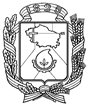 АДМИНИСТРАЦИЯ ГОРОДА НЕВИННОМЫССКАСТАВРОПОЛЬСКОГО КРАЯПОСТАНОВЛЕНИЕ26.01.2022                                   г. Невинномысск                                        № 119О внесении изменения в План мероприятий по реализации в городе Невинномысске приоритетных направлений стратегии Государственной антинаркотической политики Российской Федерации на период до 2030 года, утвержденный постановлением администрации города Невинномысска от 27.01.2021 № 111В соответствии с Указом Президента Российской Федерации от 
23 ноября 2020 года «Об утверждении Стратегии государственной антинаркотической политики российской федерации на период до 
2030 года», решением Совета безопасности Российской Федерации 
от 16 ноября 2020 года, с целью исполнения Плана мероприятий по реализации в Ставропольском крае приоритетных направлений Стратегии государственной антинаркотической политики Российской Федерации на период до 2030 года, утвержденного распоряжением Губернатора Ставропольского края от 30 декабря 2020 года № 693-р, пункта 2.7.2 протокола заседания антинаркотической комиссии в Ставропольском крае 
от 22 декабря 2020 года и пункта 4.3.2 протокола заседания антинаркотической комиссии в городе Невинномысске от 28 сентября 2021 года № 4, постановляю:Внести изменение в План мероприятий по реализации в городе Невинномысске приоритетных направлений стратегии Государственной антинаркотической политики Российской Федерации на период до 2030 года, утвержденный постановлением администрации города Невинномысска 
от 27.01.2021 № 111, дополнив его строками28-29 следующего содержания:«                                                                                                                                  ».Глава города Невинномысска Ставропольского края                                                                    М.А. Миненков123428.На регулярной основе в рамках проведения выездных проверок адресов массовой регистрации иностранных граждан, с целью выявления, пресечения и предупреждения нарушений миграционного законодательства Российской Федерации проводить беседы профилактического характера с иностранными гражданами о последствиях незаконного потребления наркотических средств и психотропных веществ.ежегодноотдел по вопросам миграции Отдела МВД России по городу Невинномысску (далее – ОВМ ОМВД России по городу Невинномысску (по согласованию) 29.В случае выявления употребления иностранными гражданами наркотических средств и психотропных веществ сообщать информацию в государственные органы, осуществляющие противодействие незаконному обороту наркотиковежегодноОВМ ОМВД России по городу Невинномысску (по согласованию)